1.4	根据第247号决议（WRC-19），考虑在全球或区域范围内，在已为IMT确定的2.7 GHz以下的某些频段内的移动业务中，将高空平台电台用作IMT基站（HIBS）；引言RCC主管部门认为，在1 710-1 885 MHz频段使用高空平台电台（HIBS）作为国际移动通信（IMT）基站不得对已经得到保护的现有业务造成干扰，也不得对其施加附加限制。这应包括：−	为保护2 170-2 200 MHz频段的卫星移动业务（MSS）地球站不受HIBS的带外发射干扰，应对地球表面产生的功率通量密度施加限值；−	为保护1 670-1 710 MHz频段的卫星气象业务不受在1 710-1 785 MHz频段操作的HIBS的干扰，HIBS的操作应仅限于接收；−	为保护1 785-1 980 MHz频段的固定业务（FS）台站不受HIBS主要发射的干扰，应对地球表面产生的功率通量密度施加限值。RCC主管部门认为，关于课题B“1 710-1 885 MHz频段的HIBS”，考虑到第221号决议（WRC-23，修订版）将提出的要求，CPM报告中的方法B3可作为WRC-23议项1.4的解决方案的基础。提案第5条频率划分第IV节 – 频率划分表
（见第2.1款）

MOD	RCC/85A4A2/1#14271 710-2 170 MHz理由：	在现有业务得到保护的条件下，HIBS可以使用1 710-1 885 MHz频段。对现有业务的保护将通过应用第221号决议（WRC-23，修订版）来确保。MOD	RCC/85A4A2/2#14305.388A	1区和3区-1 980 MHz、2 010-2 025 MHz和2 110-2 170 MHz频段2区-1 980 MHz和2 110-2 160 MHz频段国际移动通信基站使用。不妨碍在这些频段中已有划分的任何业务对这些频段的使用，亦未在《无线电规则》中确立优先地位。（WRC-）理由：	在现有业务得到保护的条件下，HIBS可以使用1 710-1 885 MHz频段。对现有业务的保护将通过应用第221号决议（WRC-23，修订版）来确保。MOD	RCC/85A4A2/3#1436第221号决议（WRC-，修订版）在-1 980 MHz、2 010-2 025 MHz和
2 110-2 170 MHz
频段高空平台电台
世界无线电通信大会（），考虑到c)	最小网络基础设施IMT业务新手段，因为它们能够提供业务；d)	使用各主管部门一种可选方案，但这种使用不应优先于IMT的其他地面使用；)	ITU-R研究了与现有系统在-2 025 MHz和2 110-2 200 MHz频段内的共用问题；做出决议	实施的主管部门须遵守以下规定：	为保护固定电台免受干扰，在2 025-2 110 MHz频段内地表上带外功率通量密度（pfd）不得超过下列数值：–	–165 –	–165 + 1.75( – 5) –	–130 第11条频率指配的通知和
登记1, 2, 3, 4, 5, 6, 7（WRC-19）第I节 – 通知MOD	RCC/85A4A2/411.26A		关于在第5.388A款确定的频段内高空平电台的指配的通知单应当不早于指配启用三年前送达无线电通信局。（WRC-）附录4（WRC-19，修订版）实施第三章程序时使用的各种特性的
综合列表和表格附件1地面业务电台的特性表1表1和表2的脚注MOD	RCC/85A4A2/5#1461表2（WRC-，修订版）地面业务中高空平台电台（HAPS）频率指配的特性理由：	SUP	RCC/85A4A2/6#1462第247号决议（WRC-19）利用高空平台电台作为国际移动通信基站，
促进2.7 GHz以下某些频段内的移动连接理由：	没有必要在《无线电规则》中保留第247号决议（WRC-19）了。______________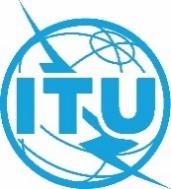 世界无线电通信大会（WRC-23）
2023年11月20日-12月15日，迪拜世界无线电通信大会（WRC-23）
2023年11月20日-12月15日，迪拜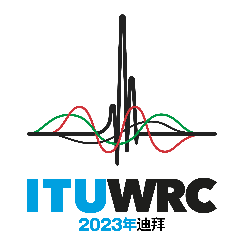 全体会议全体会议文件 85 (Add.4)(Add.2)-C文件 85 (Add.4)(Add.2)-C2023年10月22日2023年10月22日原文：俄文原文：俄文区域通信联合体共同提案区域通信联合体共同提案区域通信联合体共同提案区域通信联合体共同提案有关大会工作的提案有关大会工作的提案有关大会工作的提案有关大会工作的提案议项1.4议项1.4议项1.4议项1.4划分给以下业务划分给以下业务划分给以下业务1区2区3区1 710-1 930	固定		移动  5.384A  5.388A  5.388B		5.149  5.341  5.385  5.386  5.387  5.3881 710-1 930	固定		移动  5.384A  5.388A  5.388B		5.149  5.341  5.385  5.386  5.387  5.3881 710-1 930	固定		移动  5.384A  5.388A  5.388B		5.149  5.341  5.385  5.386  5.387  5.388.........数据项
名称1 _ HAPS/的一般特性位于第5.388A款所列频段内、适用第11.2款的发射电台位于第5.388A款所列频段内、适用第11.9款的接收电台位于第5.457、5.537A、5.530E、5.532AA、5.534A、5.543B、5.550D和5.552A款所列频段内、适用第11.2款的发射电台位于第5.457、5.534A、5.543B、5.550D和5.552A款所列频段内、适用第11.9款的接收电台数据项
名称一般信息.....................遵守技术和操作限值1.14.b在2区2 160-2 200 MHz频段以及1区和3区2 170-2 200 MHz频段上承诺HAPS在地表上带外pfd不得超过–165 dB (W/(m2 · 4 kHz))限值（见第221号决议（WRC-，修订版））X1.14.b.....................数据项
名称2 _ 为每个单个或复合HAPS
天线波束提供的特性位于第5.388A款所列频段内、适用第11.2款的发射电台位于第5.388A款所列频段内、适用第11.9款的接收电台位于第5.457、5.537A、5.B114、5.C114、5.D114、5.F114、5.G114和5.552A款所列频段内、适用第11.2款的发射电台位于第5.457、5.D114、5.F114、5.G114和5.552A款所列频段内、适用第11.9款的接收电台数据项名称HAPS天线波束的标识和方向.....................天线特性2.9.e天线在地面上方的高度，以米为单位，在HAPS地面发射电台的情况下对在与空间业务（空对地）共用频段的指配，则要求+2.9.e2.9.f天线直径，以米为单位，在HAPS地面发射电台的情况下在47.2-47.5 GHz和47.9-48.2 GHz频段，则要求+2.9.f.....................数据项
名称3 _ 为每个单个或复合HAPS天线
波束频率指配提供的特性位于第5.388A款所列频段内、适用第11.2款的发射
电台位于第5.388A款所列频段内、适用第11.9款的接收
电台位于第5.457、5.537A、5.B114、5.C114、5.D114、5.F114、5.G114和5.552A款
所列频段内、
适用第11.2款
的发射电台位于第5.457、5.D114、5.F114、5.G114B和5.552A款所列频段内、适用第11.9款的
接收电台数据项
名称指配频率..................相关天线的位置3.5.c固定业务中地面电台的地理坐标在6 560-6 640 MHz及25.25-27GHz、31-31.3 GHz及38-39.5 GHz频段有此要求如既未提供给定区（3.5.c.a）的地理坐标，也未提供地理区域（3.5.d）的地理坐标，又未提供圆形区（3.5.e和3.5.f）的地理坐标，在其它频段，则要求++3.5.c相关发射/接收地面电台工作的区域：3.5.c.a给定区的地理坐标最少有六个地理坐标，以度、分和秒表示注 – 对于42.2-47.5 GHz和47.9-48.2 GHz频段的固定业务，应为每个UAC、SAC及适用的RAC提供地理坐标（见最新版ITU-R F.1500建议书）如既未提供圆形区（3.5.e和3.5.f）也未提供地理区域（3.5.d），则要求++++3.5.c.a3.5.d地理区域代码（见前言）注 – 对于42.2-47.5 GHz和47.9-48.2 GHz频段的固定业务，应为每个UAC、SAC及适用的RAC提供单独的地理区域（见最新版ITU-R F.1500建议书）如既未提供（3.5.e和3.5.f）的圆形区也未提供给定区（3.5.c.a）的地理坐标，则要求++++3.5.d3.5.e相关地面电台工作的圆形区中心的地理坐标经度和纬度以度、分和秒表示注 – 对于47.2-47.5 GHz和47.9-48.2 GHz频段的固定业务，可为每个UAC、SAC及适用的RAC提供圆形区的不同中心（见最新版ITU-R F.1500建议书）如既未提供地理区域（3.5.d）也未提供给定区（3.5.c.a）的地理坐标，则要求++++3.5.e3.5.f圆形区的半径（公里）注 – 对于47.2-47.5 GHz和47.9-48.2 GHz频段的固定业务，应为每个UAC、SAC及适用的RAC提供单独的半径（见最新版ITU-R F.1500建议书）如既未提供地理区域（3.5.d）也未提供给定区（3.5.c.a）的地理坐标，则要求++++3.5.f.....................发射的功率特性3.8.描述与发射类别相应的功率类型（见第1条）的符号（酌情为X、Y或Z）XXXX3.8.3.8.aa传送至天线的功率（dBW），不包括晴空条件下的3.8.BA中的功率控制电平注 – 对于接收HAPS，传送至天线的功率系指相关发射地面电台XXX3.8.aa3.8.AB晴空条件下在平均最差的1 MHz频段内、传送至天线的功率密度1XX3.8AB3.8.BA功率控制范围（dB）注 – 对于接收HAPS，功率控制系指相关发射地面电台对功率的使用在发射HAPS的情况下，在21.4-22 GHz、24.25-25.25 GHz、27-27.5 GHz、31-31.3 GHz、38-39.5 GHz、47.2-47.5 GHz和47.9-48.2 GHz频段，则要求在接收HAPS的情况下，在47.2-47.5 GHz和47.9-48.2 GHz频段，则要求X++3.8.BA极化和接收系统噪声温度3.9.d表示极化类型的代码（见前言）XXXX3.9.d3.9.j相关地面台站参考辐射方向图++3.9.j3.9.j在47.2-47.5 GHz和47.9-48.2 GHz频段要求++3.9.j3.9.k接收天线输出端的接收系统最低总噪声温度（以绝对温标表示）XX3.9.k操作时间3.10.b用UTC表示的频率指配的正常操作时间（从…至…（以小时和分钟表示））XXXX3.10.b